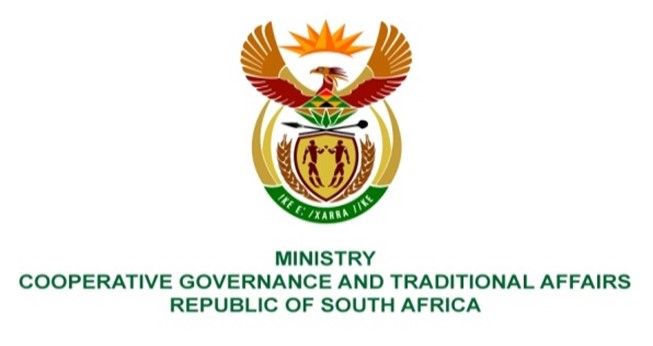 NATIONAL ASSEMBLY QUESTIONS FOR WRITTENQUESTION NUMBER 191191.     Mrs N I Tarabella Marchesi (DA) to ask the Minister of Cooperative Governance and Traditional Affairs:What are the details of the (a) destination and (b) total costs for (i) accommodation, (ii) travel and (iii) any other costs incurred for international travel of each (aa) Minister and (bb) Deputy Minister of her department since 1 June 2019;what is the total cost incurred for domestic air travel for each (a) Minister and (b) Deputy Minister of her department since 1 June 2019? NW187EREPLY: (1)(2)End. Designation(a) Destination(b) Total costs(i) Accomodation(ii) Travel (iii) any other cost(i) Minister Dlamini-ZumaBrazil, Ethopia, Benin, Angola and BotswanaR122 885,4500R122 145,45R740(iii) Deputy MinisterIndonesia,Kenya, Rwanda Malawi GermanyR527 766R233 610R294 156NoneDesignationTotal incurred on domestic air travel(a) Minister Dlamini-ZumaR490 431,11(b) Deputy Minister NkadimengR340 680,40